Turismo y EconomíaGobierno  de  Baja  California  Sur		Subsecretaría de Economía Dirección de Desarrollo EconómicoAl respecto le informo lo siguiente:En este nuevo gobierno se ha gestionado recurso estatal para la atención vía créditos a MIPYMES del estado. Sin embargo, a la fecha se le ha otorgado UNICAMENTE a NAFIN la alianza con el estado IMPULSO+NAFIN+EDO BCS una aportación pactada a 20 mdp iniciando con una inversión de 5 mdp. Se trata de créditos a las micro pequeña y medianas empresas monto hasta 5 millones de pesos, Tasa .de interés 13% anual, Plazo hasta 60 meses, Sin garantía hipotecaria hasta 2.5 mdp. Meta a aplicar hasta 60 mdpA continuación, relato los programas que están en negociación, aprobación y próxima operación .Programa "Hecho en BCS"Difusión, capacitación a productores/ ferias, foros y exposiciones / giras de difusión Población Enfoque MERCADO LOCAL/ MERCADO NACIONAL E INTERNACIONALproductores locales bajacalifornianos / fomentar el producto local en el mercado nacional y extranjero.Meta Empresas con distintivo 150Programa de Equipamiento Digital y CapacitaciónCrear y/o fortalecer a las empresas del estado (Equipo Digital)Equipamiento digital para cobro con tecnologías lectoras de tarjetas de débito, crédito sin plazos ni cuotas mínimas para fortalecimiento de pymesMeta 600 tarjetas lectorasTurismo y EconomíaGobierno  de Baja California  Sur		Subsecretaría de Economía Dirección de Desarrollo EconómicoPrograma Estatal de Fomento a la Economía Social/ Sector Primario/ Micro Empresas FamiliaresCrear y/o fortalecer a las empresas del estado, otorgamiento de Créditos 7,000- 10,000 mil pesosAsesorías ,  cursos, talleres  y  diplomados  de  capacitación,  acuerdos  de  vinculación, acciones de difusión y promoción, información estadística socioeconómicaMeta 607 microempresas de las cuales 357 micros de 7 mil pesos y 250 micros de 1O mil pesosPrograma Emergente de Reactivación Económica FOCIR-GOB EDOCrear y/o fortalecer a las empresas del estado, otorgamiento de Créditos 25 mil a 250 mil pesosMeta por definirEn cuanto a los puntos 2 y 3 Cartera de Proyectos de inversión 2022 y Concesiones y Licencias esta área a mi cargo no aplican por el momento.Esperando la información proporcionada  coadyuve a la obtención de información para sufragar el requerimiento realizado, hago propicia la ocasión para enviarle un cordial saludo.SECRETARIA DE TURISMO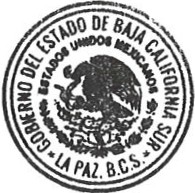 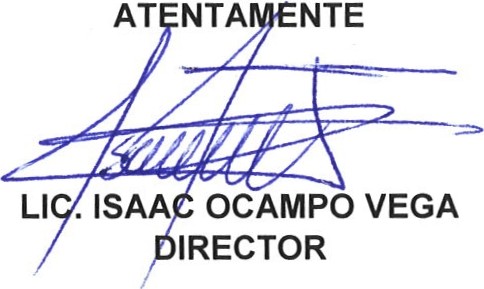 Y ECONOMÍADIRECCIÓN DE DESARROLLO ECONÓMICOC.c.p.- Mtra Bertha Montaño Cota, Secretaria de Finanzas y AdministraciónC.c.p.-L.C. Julián Franco Galindo Hernández, Subsecretario de Finanzas C.c.p.-lng. Juan Ignacio Rivas González,Director de Informática .C.c.p.-Lic. Rosa Maribel Collins Sánchez, Secretaría de Economía.C.c.p.-lng.Alonso Gutiérrez Martínez, Subsecretario de Economía C.c.p.- Archivo•10V/jadz